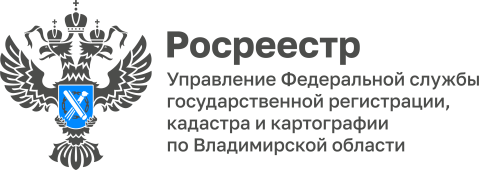 ПРЕСС-РЕЛИЗУправление Росреестра по Владимирской области информирует о порядке исправления реестровых ошибок в описании местоположения границ земельных участкови объектов капитального строительстваВ рамках реализации государственной программы «Национальная система пространственных данных» (НСПД), утвержденной постановлением Правительства Российской Федерации от 01.12.2021 № 2148, Росреестр совместно с ППК «Роскадастр» проводит работы по исправлению реестровых ошибок в сведениях Единого государственного реестра недвижимости (ЕГРН).Понятие реестровой ошибки и порядка ее исправления регламентированы статьей 61 Федерального закона от 13.07.2015 № 218-ФЗ «О государственной регистрации недвижимости» (Закон о регистрации).В соответствии с частью 3 статьи 61 Закона о регистрации реестровая ошибка - это воспроизведенная в ЕГРН ошибка, содержащаяся:- в межевом плане, техническом плане, карте-плане территории или акте обследования, возникшая вследствие ошибки, допущенной лицом, выполнившим кадастровые работы или комплексные кадастровые работы;- в документах, направленных или представленных в орган регистрации прав иными лицами и (или) органами в порядке межведомственного информационного взаимодействия, а также в ином порядке, установленном настоящим Законом о регистрации.Наиболее распространенными реестровыми ошибками являются:- наложение границ смежных, соседних земельных участков;- несоответствие границ участка в ЕГРН их фактическому местоположению.Начальник отдела государственной регистрации недвижимости Мария Стружикова отмечает: «Реестровые ошибки подлежат исправлению по решению государственного регистратора прав в течение пяти рабочих дней со дня получения документов, в том числе в порядке межведомственного информационного взаимодействия, свидетельствующих о наличии реестровых ошибок и содержащих необходимые для их исправления сведения, либо на основании вступившего в законную силу решения суда об исправлении реестровой ошибки (документов, обеспечивающих исполнение такого решения суда)».«Особо обращаем внимание, что исправление реестровой ошибки осуществляется в случае, если такое исправление не влечет за собой прекращение, возникновение, переход зарегистрированного права на объект недвижимости», - подчеркивает заместитель руководителя Управления Александр Киреев.В случаях, если существуют основания полагать, что исправление реестровой ошибки может причинить вред или нарушить законные интересы правообладателей или третьих лиц, которые полагались на соответствующие записи, содержащиеся в ЕГРН, такое исправление производится только по решению суда. В суд с заявлением об исправлении технической ошибки в записях и реестровой ошибки также вправе обратиться орган регистрации прав.Таким образом, Закон о регистрации позволяет исправить реестровую ошибку двумя способами: в досудебном или в судебном порядке.Порядок изменения в ЕГРН сведений о местоположении границ земельного участка при исправлении реестровой ошибки определен в приложении № 4 к приказу Росреестра от 01.06.2021 № П/0241 «Об установлении порядка ведения Единого государственного реестра недвижимости, формы специальной регистрационной надписи на документе, выражающем содержание сделки, состава сведений, включаемых в специальную регистрационную надпись на документе, выражающем содержание сделки, и требований к ее заполнению, а также требований к формату специальной регистрационной надписи на документе, выражающем содержание сделки, в электронной форме, порядка изменения в Едином государственном реестре недвижимости сведений о местоположении границ земельного участка при исправлении реестровой ошибки» (Порядок).В соответствии с Порядком проводятся мероприятия по определению координат характерных точек границ и площади земельных участков, контуров объектов капитального строительства. На основании полученных материалов орган регистрации прав принимает решение о необходимости исправления реестровой ошибки и направляет его в адрес правообладателя объекта недвижимости.Решение о необходимости устранения реестровой ошибки должно содержать:- дату выявления ошибки в сведениях ЕГРН; - ее описание с обоснованием квалификации соответствующих сведений как ошибочных;- указание, в чем состоит необходимость исправления такой ошибки.Порядок и способы направления органом регистрации прав данного решения в форме электронного документа с использованием информационно-телекоммуникационных сетей общего пользования, в том числе сети "Интернет", включая единый портал государственных и муниципальных услуг (функций), утверждены приказом Минэкономразвития России от 16.03.2016 № 136.Далее правообладатель в течение трех месяцев может самостоятельно представить в орган регистрации прав необходимые для исправления ошибки документы - заявление о государственном кадастровом учете в связи с изменением основных сведений об объекте недвижимости и межевого плана. В случае непоступления документов, необходимых для исправления реестровой ошибки, орган регистрации прав вносит изменения в сведения ЕГРН без согласия правообладателя.В соответствии с частью 9 статьи 61 Закона о регистрации споры, возникающие в связи с исправлением реестровой ошибки в случае, рассматриваются в судебном порядкеМатериал подготовлен Управлением Росреестра по Владимирской областиКонтакты для СМИУправление Росреестра по Владимирской областиг. Владимир, ул. Офицерская, д. 33-аОтдел организации, мониторинга и контроля(4922) 45-08-29(4922) 45-08-26